Конкурс скороговорок «English tongue twisters»  В нашей школе ежегодно проходит Республиканская  Неделя английского языка, в течение  которой  проводятся конкурсы, игры, викторины, выпускаются газеты на английском языке. В этот  раз учащиеся 5-х  классов приняли  участие  в  конкурсе  скороговорок.	Конкурс прошел в онлайн формате, так как сказывается еще пандемия.Цель:Повысить интерес к изучению английского языка;Развивать умения говорения, выразительного чтения;Формировать положительные эмоции у учащихся, уважение к культуре и народу страны, язык который они изучают;Совершенствование фонетической  речи ;Формировать интонационную выразительность речи;Развивать слуховое внимание и память ;Формировать умение взаимодействия со сверстниками в процессе соревнования  Задачи:Активизация лексико-грамматических структур в речи учащихся, развитие речевых умений;Стимулирование желания учащихся общаться, высказывать свои мысли на английском языке.Развивать интерес к скороговоркамОборудование:  скороговорка, экран,  презентация(слайд), камераХод мероприятия:Ученики учат наизусть одну из скороговорок. В классе рассказывают в быстром темпе,   учитель снимает их на видеоЗаданиеСкороговорки (Tongue Twisters) 3 балла за скороговоркуRobert Rowley rolled a round roll round,A round roll Robert Rowley rolled round;Where rolled the round rollRobert Rowley rolled round?Swan swam over the seaSwan swam over the sea,Swim, Swan, swim;Swan swam back again,Well swum, Swan.Заключение: Участвовали всего 20 учащихся. Все готовились очень хорошо. Конкурс проводился в онлайн формате. Строгое жюри объективно оценили знания учащихся. Жюри состояло из учителей английского языка.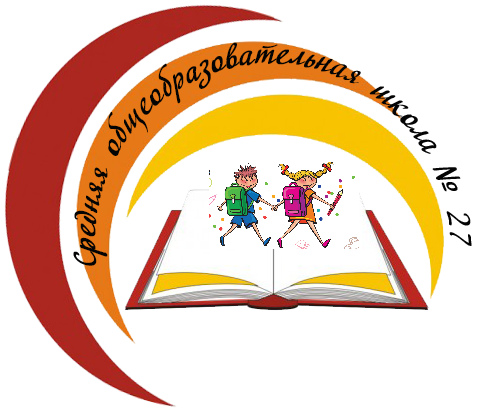 